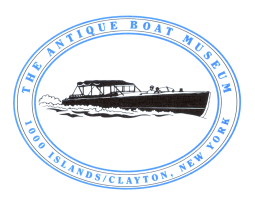 Entry StandardsThe “in-field” features autos in two categories:1)   Inclusion in Concours competition as judged entries- autos must be 25 years or older.2)   Inclusion in Concours as “display only” entries.Autos that are not chosen for Concours competition or are not eligible due to the 25 years or older requirement, may be admitted as display only and are eligible to compete for awards chosen by the show visitors.Autos chosen to participate as “display only” will be selected on a first come, first served basis.Event Co-Chairs reserve the right to limit the number of entries accepted due to space limitations and judging restrictions.The Co-Chairs will review all entries prior to acceptance to ensure Concours show quality: autos entered for Concours competition will be judged for authenticity, preparation, and elegance.The Co-Chairs reserve the right to refuse any auto at the entrance gate if it does not appear as represented in photos/application.Required PhotosPlease submit two recent high-quality exterior photos and one interior photo for each auto entry.  Photos may be submitted via email (caitlinplayle@abm.org) or postal mail (hard copy photos will be returned in your check-in packet).Registration FeeOnce an exhibitor’s application is approved, a $40 registration fee is required for each entry.  This includes admission to the Museum for driver and co-driver, morning refreshments, a boat ride for driver and co-driver, two lunch vouchers, and a welcome packet.  Registration payment will not be processed until exhibitors have been notified of their entry approval.In order to streamline the morning check-in process, all exhibitors are encouraged to register and pay in advance.SafetyA fire extinguisher in working order is required for each auto.1000 Islands Concours d’Elegance Application for EntryOwner Name: _________________________________Co-Driver:________________________________________Address:______________________________________________________________________________________City:___________________________________________State/Prov:________________Zip:__________________Phone (s):______________________________________Email:_________________________________________Exhibitor (if not owner):_________________________________________________________________________Are you a member of the ABM?   Yes:_____ No:______ I’m unsure of my current status:________Entry #1Year:__________Make:_________________________________Model:___________________________________Body Style: _________________________________ Number of Cylinders:________________________________Special features, important history, interesting facts about your car? Please provide as much information as possible to assist in judging process.  If necessary, you are welcome to attach an additional page.__________________________________________________________________________________________________________________________________________________________________________________________Has this car won any awards? If so, what and where? __________________________________________________________________________________________________________________________________________________________________________________________Club Affiliation________________________________________________________________________________Has this car been shown before at the 1000 Islands Concours?  _______Yes_______NoDo you want your car to be judged in its class or entered for display only (not judged)?________  Judged  _________  DisplayedNAME BADGE INFORMATIONEach car entered receives 2 name badges.  Additional name badges may be purchased for $14 each._____________________________________________          _______________________________________________________________________________________          __________________________________________CLUB AFFILIATIONSPlease list any auto clubs/groups you are a member of:___________________________________________1000 Islands Concours d’Elegance Payment InformationEntry Received:___________				Distributed to Event Co-Chairs:__________________________ Approved for inclusion in Concours as judged entry_____________ Approved for inclusion in Concours as display only entry_____________________________________________________________________________________________PAYMENT Your registration payment will not be processed until you have been notified of your registration acceptance.# Of Entries			__________	X  $40.00 per entry 	=		__________Additional Name Badges*	__________	X $14.00 per badge	=		__________*2 name badges included with each entryAntique Boat Museum Membership see below					_________								Total		_________Membership is not required for registration but we encourage all of our event participants to join as a way to stay in touch with Antique Boat Museum activities and enjoy the many benefits offered to members!Individual $50- Family $75- Supporting $125Check#:______ Credit Card Type:________ Name on Card:______________________________________Card #:________________________________________ Expiration Date:__________ Security Code:_________Additional Actives_______ I plan to stay for the Exhibitors Reception, immediately following the Awards ceremony.________ I am interested in participating in the Sunday Drive; more information TBA.OFFICIAL RELEASEI agree to insure my vehicle and property against loss, damage, and liability.  I agree to assume the risk of any and all damages or injury, and to indemnify and hold harmless the Antique Boat Museum and its officers, directors, agents, and employees for negligent acts which may result in the theft, damage, or destruction of my property or injury to one or others occurring during or as a consequence of this meet, wherever located.  Photos of my car may be used in Concours advertising and promotion.Signature________________________________________________________________Date__________________Please Note:2019’s Featured Car will be German AutobahnFor accommodation information, contact Clayton Chamber of Commerce 1000islands-clayton.com 1.800.252.9806